                                                           Отзывофициального оппонента на диссертационную работу Юнусовой Нафисахон Муродовны «Детерминирующая роль женщины в процессе формирования нравственных ориентиров личности и семьи, опирающаяся на этнокультурные ценности»», представленной на соискание ученой степени доктора наук по специальности 13.00.01 - общая педагогика, история педагогики и образования (педагогические науки)Актуальность темы  Избранная диссертантом тема исследования своевременна и актуальна для педагогической науки. Предметом исследования диссертационной работы является процесс формирования нравственных основ личности в семье, основанный на этнокультурных традициях. Формирование нравственных ориентиров личности и здоровых потребностей является начальным и определяющим фактором успешной социализации. Но в настоящее время, когда происходит разрушение традиционного уклада, потребность личности в социализации, социальной идентификации и далее, в самореализации, становится особенно актуальной. При этом можно констатировать, что такие важнейшие вопросы, как роль и место женщины в современной семье и обществе, влияние этнокультурных ценностей на воспитание подрастающего поколения, специальному исследованию не подвергались. Тем более что новые, всё усложняющиеся требования к личности и её подготовке к жизни и деятельности в новой социально-экономической ситуации предъявляют особые требования к нравственным ориентирам личности и семье, в которой происходит их формирование.Это дает основание утверждать, что научная проблема, сформулированная в диссертации, является актуальной для педагогической науки. Решение указанной проблемы позволит успешнее и эффективнее  готовить подрастающее поколение к жизни в стремительно меняющемся мире. Степень обоснованности научных положений, выводов и рекомендацийАвтор достаточно корректно использует известные научные методы обоснования полученных результатов, выводов и рекомендаций. Автором изучены и критически анализируются известные достижения и теоретические положения других авторов по вопросам жизнедеятельности и созидательной роли женщины в обществе, психолого-педагогические основы социализации индивидуума в семье, нравственно-правовые источники ислама, нравственно-этические произведения таджикско-персидских мыслителей. Список использованной литературы содержит 378 наименований.Важнейшим условием успешной социализации личности, по мнению диссертанта, является приобщение подрастающего поколения к общечеловеческим ценностям и идеалам культуры путем приобщения его к национальной культуре. Поэтому целесообразна трансформация нравственных, интеллектуальных, финансово-экономических и культурных ценностей народа и объединение усилий семьи, школы и общественности в формировании культурной семьи. Все это способствует созданию воспитательной среды, способной обеспечить наиболее оптимальные условия для социализации личности в соответствии с её склонностями, задатками и общественными запросами.Для подтверждения теоретических положений автором проводятся экспериментальные исследования, целью которых является определение о роли и значения национальной культуры и родного языка в воспитании подрастающего поколения.Опытно-экспериментальная работа, проведенная диссертантом на протяжении трех лет (2008-20010 гг.) показала, что в Республике Таджикистан, по мнению двух третей респондентов, созданы условия национальной культуры и родного языка. При этом большинство матерей считают обязательным знать национальную культуру и родной язык.Обоснованность результатов, выдвинутых соискателем, основывается на согласованности данных эксперимента и научных выводах. Так, опытным путем установлено, что необходима организация комплексной и систематической просветительской работы с семьями, которая включает в себя работу не только с матерями, но и с детьми: ознакомление детей с национальной культурой и постижение её потенциала;пробуждать в детях желание идентифицировать себя со своим народом, впитывать в себя дух родства, присущий нашему народу; развивать родную речь, ее основные функции, овладевать словарным составом родного языка и дать детям возможность осознать чувство гордости за родной язык и национальную культуру; развивать у детей эстетическое сознание, формировать навыки эстетического сознания и эстетической деятельности через развитие их художественных и творческих способностей.Достоверность экспериментальных данных обеспечивается использованием современных средств и методик проведения исследований. Оценка новизны и достоверностиАвтором изучено и проанализировано передовое наследие таджикско-персидских мыслителей о правах и свободах личности женщины и приоритетности её воспитательных функций.В качестве новых научных результатов диссертантом впервые специально в комплексном плане исследована духовно-нравственная основа современной таджикской семьи, а также место и роль женщины в ней. Выделена особая роль женщины в формировании нравственного облика личности и семьи в условиях становления рыночных отношений в независимом Таджикистане. Диссертант доказал важность координирующей роли государства по трансформации нравственных, интеллектуальных, финансово-экономических, и культурных ценностей таджикского народа в процесс формирования современной культурной семьи;Теоретические положения и выводы, разработанные в ходе исследования, непосредственно могут быть использованы в практике подготовки социальных педагогов в вузах и при организации социальной работы с семьями, а также для научно-методического обеспечения работы службы социальных педагогов. Достоверность научных положений, выводов и рекомендаций, сформулированных автором, обеспечивается методологией системного подхода, научной концепцией педагогической диагностики, опорой на теоретические и эмпирические методы исследования. Так же анализом условий опытно-экспериментальной работы и личным опытом работы автора.На основании проведенного исследования диссертант дает следующие рекомендации:Необходимо активнее вовлекать женщин в процессы социально-экономического развития страны.Необходимо разработать национальный механизм управления социальными процессами, определяющими положение женщины в малой социальной группе, и создать условия для практического применения в жизни теории равенства семейных прав и обязанностей.Целесообразно процесс модернизации и развития таджикского образования основывать на разумном сочетании светского и религиозного начал, оптимальном соотношении веры и разума, что способно стать теоретической и практической основой самобытного пути.Необходимо разработать новую модели общественного воспитания личности в открытой социальной среде, которое осуществляют сегодня не только родители, но и их помощники - социальный педагог, воспитатели, учителя, общественность. Необходимо возрождать традиционные ценности народной культуры, связанные с уважением к старшим, заботой о детях, чувством чести и достоинства, терпимости и дружелюбия и т.д. С этой целью направить усилия общественности на повышение качества нравственно-эстетического воспитания, этнокультурного развития личности.Необходимо разработать обширную государственную программу по проблеме семейного воспитания подрастающего поколения и возродить систему педагогического просвещения родителей. Основные результаты диссертации опубликованы в печатных работах автора, они неоднократно обсуждались на заседаниях кафедры педагогики Таджикского национального университета, излагались в виде лекций, докладов и научных сообщений на различных как международных, так и местных семинарах и конференциях: Замечания по диссертационной работе в целомВ исследовании недостаточно освещен вопрос об участии женщин в экономической и политической жизни общества, что является гарантом формирования здорового образа жизни личности, семьи и общества. На мой взгляд, требует более убедительных доказательств вывод соискателя о том, что именно традиционная семья выполняет задачи социализации наиболее успешно. По моему мнению, в диссертации необходимо было предложить конкретные механизмы взаимодействия семьи, школы и общественности с целью создания воспитательной среды, способной обеспечить наиболее оптимальные условия для социализации личности в соответствии с её склонностями, задатками и общественными запросами Отмеченные недостатки не снижают качества исследования и не влияют на главные теоретические и практические результаты диссертации.ЗаключениеДиссертация является законченным научно-исследовательским трудом, выполненным автором самостоятельно на высоком научном уровне. 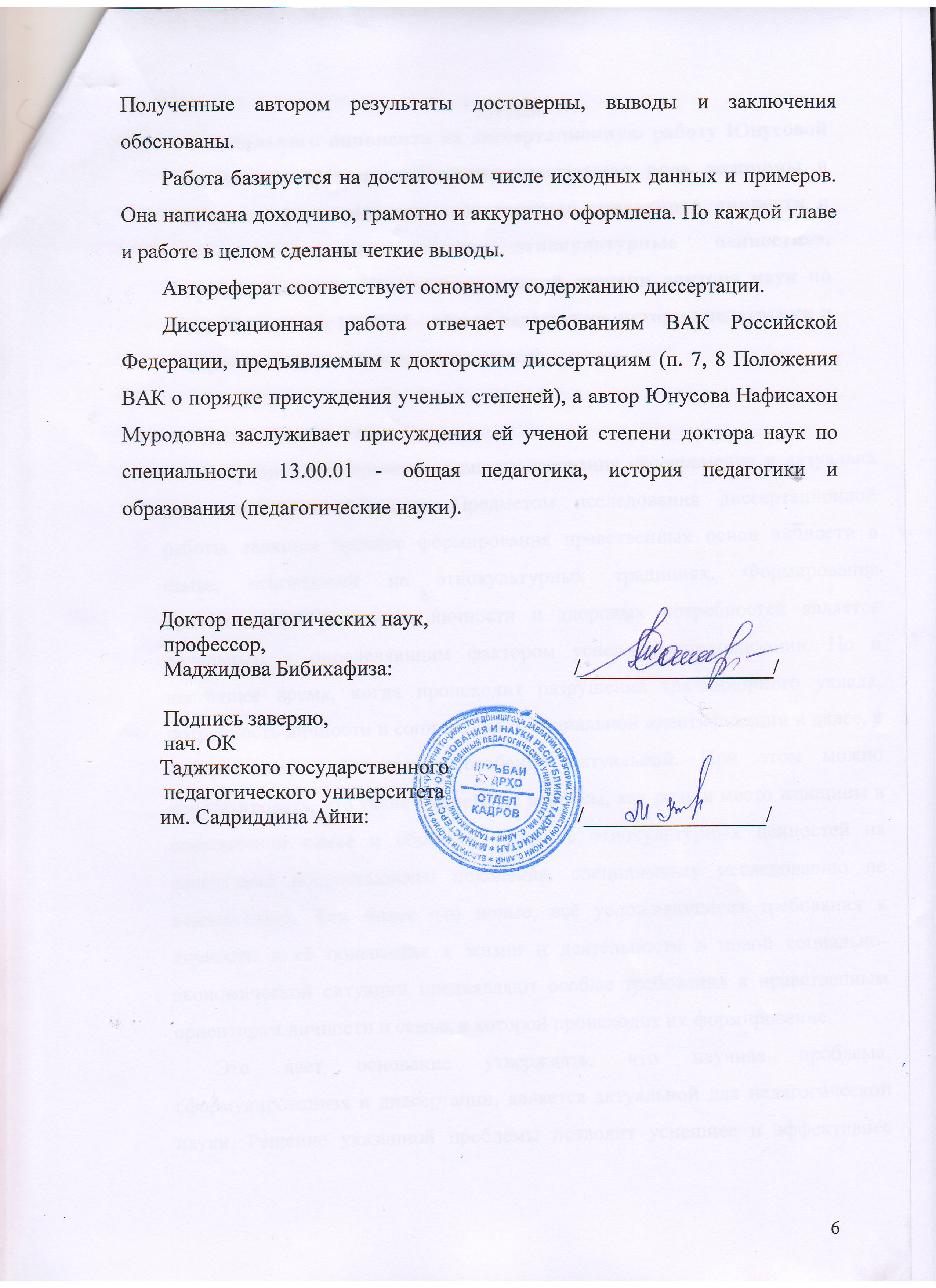 